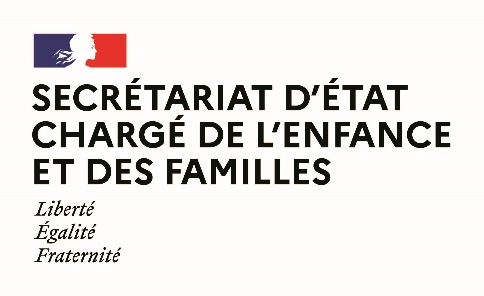 Paris, le 16 octobre 2020Agenda de Monsieur Adrien TAQUETSecrétaire d’Etat auprès du Ministre des Solidarités et de la Santé Semaine du 19 octobre 2020Lundi 19 octobre 202010h00	Entretien avec Martine Brousse, Co-fondatrice de La Voix de l’Enfant 				Ministère des Solidarités et de la Santé17h30	Entretien avec Marie Béatrice Levaux, Présidente de la Fédération des Particuliers Employeurs de France (FEPEM) Ministère des Solidarités et de la SantéMardi 20 octobre 202015h00				Questions au Gouvernement 				Assemblée Nationale 18h30				Entretien avec Erwan Balanant, Député du Finistère, MoDem  				Assemblée Nationale		Mercredi 21 octobre 202008h30	Entretien avec Brigitte Klinkert, Ministre déléguée auprès de la Ministre du Travail, de l'Emploi et de l'Insertion, chargée de l'InsertionMinistère des Solidarités et de la Santé09h30	Audition par la Commission des Affaires Sociales  				Assemblée Nationale15h00				Questions au Gouvernement 				Assemblée Nationale Jeudi 22 octobre 202009h30	Ouverture de la première réunion du Groupe de Travail « Jeux vidéo : un nouveau moyen d’alerte pour les enfants victimes ? »Ministère des Solidarités et de la Santé15h00	Examen du Projet de loi de financement de la sécurité sociale (PLFSS) 				Assemblée Nationale 